«УТВЕРЖДЕНО»Решением Совета директоровПротокол СД №___от «___»_______202  г.ПОЛИТИКАриск-ориентированного внутреннего аудита202  г.СОДЕРЖАНИЕОбщие положения……..………………………………………………….......3Назначение…...…………………………………………………………3Практическое применение………...…………………………………...3Нормативная база……...………………………………………………3Основные термины и определения…………...………………………4Основные цели и задачи ………………..……………………………………5Оценка эффективности ……………...…………….…………………………5Функции участников …………………………………………………………5Совет директоров……...………………..…………..………………….5Генеральный директор……… ………………..……………………….5Внутренний аудитор…..………………………………....…………….5Руководители структурных подразделений……………….…………6Алгоритм, методы и инструменты…………………………………………..65.1. Идентификация и анализ рисков …………….…....................................65.2. Оценка рисков ……………………………………………………………65.3. Меры минимизации/покрытия рисков…………………………………..65.4. Оценка и оптимизация прогнозируемой эффективности мер минимизации/покрытия рисков……………………………………………...75.5. Разработка Реестра/Программы рисков…...……………………………7 5.6. Разработка и реализация Программы минимизации/покрытия рисков………………………………………………………………………….75.7. Мониторинг, контроль и корректировка……………………………….76. Порядок утверждения и внесения изменений в Политику…………………77. Примечание………………………………………...…..………………………9Общие положенияПолитика риск-ориентированного внутреннего аудита (далее – риск-аудита) ……………(далее – Общество) является внутренним документом Общества, устанавливающим цели, задачи, функции участников, принципы построения и организации, алгоритм, методы и инструменты риск-аудита в Обществе.Назначение риск-аудитаНастоящая Политика устанавливает требования к риск-аудиту в Обществе как составной части интегрированной структуры в целях достижения запланированных результатов деятельности и обеспечения устойчивого развития Общества. Практическое применение риск-аудитаИдентификация, анализ, оценка и разработка мер минимизации/покрытия возмож-ных рисков (ущербов, убытков, потерь и т.п.) при разработке:- бюджетных планов/моделей;- инвестиционных мероприятий, планов и программ;- программ организационно-технического развития (ПОТР);- технико-экономических обоснований;- бизнес-планов;- финансовых моделей.Нормативная база- Постановление Правительства РФ от 23.09.2002 № 696 «Об утверждении федеральных правил (стандартов) аудиторской деятельности»;- Кодекс корпоративного управления Российской Федерации (Письмо Банка России от 10 апреля 2014 г. № 06-52/2463 «О Кодексе корпоративного управления»);- Приказ Росимущества от 03.09.2014 № 330 «Об утверждении Методических рекомендаций по построению функции внутреннего аудита в холдинговых структурах с участием Российской Федерации»;- Международные основы профессиональной практики внутренних аудиторов, принятые международным Институтом внутренних аудиторов (включая Международные профессиональные стандарты внутреннего аудита);- Концепция и приложения COSO «Внутренний контроль. Интегрированная модель» (2013 г.);- Концепция COSO «Руководство по мониторингу системы внутреннего контроля» (2009);- Концепция COSO «Управление рисками организаций. Интегрированная модель» (2004 г.);- Международный стандарт ГОСТ Р ИСО 31000:2010 «Менеджмент риска. Принципы и руководство» (Приказ Росстандарта от 21.12.2010 N 883-ст);- Международный стандарт ГОСТ Р ИСО 31010:2011 «Менеджмент риска. Методы оценки риска» (Приказ Федерального агентства по техническому регулированию и метрологии от 1 декабря 2011 г. N 680-ст).- ГОСТ Р 51897-2021 «Менеджмент риска. Термины и определения»; - ГОСТ Р ИСО 31000-2019 Менеджмент риска. Принципы и руководство; - ГОСТ Р 58771-2019 «Менеджмент риска. Технологии оценки риска»;- Методические указания по подготовке Положения о системе управления рисками (Росимущество, 2015 год);- Стандарты управления рисками Федерации Европейских Ассоциаций Риск Менеджеров (FERMA); - ISO 31000 – стандарт Международной организации по Стандартизации «Менеджмент риска. Принципы и руководство».Основные термины и определенияРиск – сочетание вероятности и последствий наступления неблагоприятных и непредвиденных событий (потерь, убытков, ущербов и т. п.);Управление рисками – процесс принятия и выполнения управленческих решений, направленных на снижение вероятности возникновения неблагоприятного результата и минимизацию/покрытие возможных потерь, убытков, ущербов и т. п.; Внутренний контроль – инструмент управления рисками – риск-ориентированный аудит и мониторинг;Реестр рисков – сводный документ (структурированный перечень), объединяющий полную информацию обо всех идентифицированных рисках и соответствующему управлению последними в Обществе; Ставка дисконтирования (дисконта) – интегральная оценка рисков;NPV (net present value) – чистый дисконтированный доход – предполагаемый доход в будущем с учетом возможных рисков.Основные цели и задачи риск-аудитаЦели – повышение и максимизация доходности и эффективности Общества (предприятия/проекта); Задачи– минимизация и покрытие рисков – возможных непредвиденных потерь, убытков, ущербов и т.п.Оценка эффективности риск-аудитаОбъективным критерием эффективности риск-аудита является относительное повышение и максимизация чистого дохода Общества (предприятия/проекта) за счет минимизации/покрытия рисков. Прогнозируемая оценка эффективности риск-аудита – чистого дисконтируемого дохода (NPV) – определяется в процессе разработки Реестра/Программы рисков. Фактическая оценка эффективности риск-аудита определяется ежегодно методом соответствующего факторного анализа.Функции участников риск-аудита4.1. Совет директоров- Утверждает Политику и все изменения и дополнения к ней;- Рассматривает и утверждает Реестр/Программу минимизации/покрытия рисков (далее – Программа) и все изменения и дополнения к ним. Генеральный директор- Обеспечивает создание и функционирование риск-аудита;- Инициирует рассмотрение на заседании Совета директоров предложения по утверждению, изменению или дополнению Политики и Программы. Внутренний аудитор- Организовывает и обеспечивает функционирование риск-аудита;- Непосредственно осуществляет риск-аудит;- Обеспечивает разработку, реализацию, мониторинг, контроль и корректировку соответствующих Реестра рисков и Программы;- Представляет Реестр рисков и Программу на заседании Совета директоров;- Не реже одного раза в год представляет Совету директоров отчет по результатам мониторинга, контроля и эффективности риск-аудита. Руководители структурных подразделений- В пределах своих компетенций обеспечивают сбор и предоставление в внутреннему аудитору соответствующей информации;- Вносят предложения по мерам минимизации и покрытия рисков.Алгоритм, методы и инструменты риск-аудита Идентификация и анализ рисков - Сбор и анализ соответствующей внутренней информации, по предприятию/проекту (фактической и планируемой); - Анализ финансово-хозяйственной деятельности, в т. ч. анализ активов, пассивов, платежеспособности (ликвидности), финансовой устойчивости, структуры себестоимости, оборачиваемости, денежных потоков, формирования и исполнение бюджетных планов, факторный анализ, анализ вероятности банкротства и т. п.; - Анализ взаимных претензий и исковых требований с контрагентами и контролирующими/надзорными организациями, в т. ч. судебных разбирательств;- Проведение соответствующего внутреннего контроля/аудита; - Сбор и анализ внешней информации (макро- и микроэкономика соответствующей сферы/отрасли); - Статистический анализ; - Идентификация, конкретизация и актуализация рисков;- Определение факторов, источников, причин и следствий рисков. 5.2. Оценка рисков- Анализ действующих и планируемых контрактов;- Определение и оценка максимально возможных убытков по каждому риску (S); - Определение вероятностей возникновения рисков (q);- Определение соответствующих коэффициентов вариации (v);- Определение вероятных величин рисков (B);- Интегральная оценка рисков – ставка дисконта – 1 (R1). 5.3. Меры минимизации/покрытия рисков- Определение мер;- Оценка и оптимизация соответствующих дополнительных затрат (Z);- Интегральная оценка рисков с учетом принятых мер минимизации/покрытия –ставка дисконта – 2 (R2). 5.4. Оценка и оптимизация прогнозируемой эффективности мер минимизации/покрытия рисков- Построение соответствующих финансовых моделей движения денежных средств (Cash Flow);- Определение и оптимизация соответствующего чистого дисконтированного дохода (NPV1, NPV2);- Определение эффективности управления рисками (NPV2 – NPV1). 5.5. Разработка Реестра/Программы рисков - см. таблицу ниже.5.6. Разработка и реализация Программы минимизации/покрытия рисков- Приоритеты и оптимизация;- Алгоритм, сроки и ответственность;- Интеграция (согласование, взаимодействие, координация), в т.ч. риск-ориентированных функций внутреннего контроля, аудита, менеджмента качества, экономической безопасности. 5.7. Мониторинг, контроль и корректировка- Идентификация и анализ новых рисков;- Переоценка ранее выявленных рисков;- Корректировка мер минимизации и покрытия рисков;- Оценка, пересмотр и оптимизация эффективности управления рисками.6. Порядок утверждения и внесения изменений в Политику ОбществаНастоящая Политика утверждается Советом директоров.По представлению Генерального директора в Политику могут быть внесены изменения и дополнения, которые также подлежат утверждению Советом директоров.Реестр/Программа рисков7. ПримечаниеДля интегральной оценки идентифицированных рисков последние дифференцируются как системные и несистемные. Системные риски – риски макроэкономического характера (инфляционный, политический, валютный, процентный и т. п.). Могут определяться как т. н. безрисковая ставка дисконта на отечественном финансовом рынке, например, как доходность долговых обязательств наиболее надежных государственных и/или корпоративных эмитентов, но не менее уровня прогнозируемой (ожидаемой) отраслевой инфляции. Несистемные риски – специфические риски, характерные для данного бизнеса (предприятия/проекта). Определяются дискретно как дополнительные премии за риски. В итоге, интегральная количественная оценка рисков (ставка дисконта) определяется методом кумулятивного построения («build-up» approach): R(и) = R(б) + ER(i), где R(б) – оценка системных рисков; ER(i) – сумма оценок несистемных рисков (дополнительные премии за риски). При количественной оценке рисков (при наличии соответствующей информации) по каждому риску выполняются соответствующие анализ и расчеты, в т.ч. по частоте и размеру убытков/ущербов. Количественная оценка каждого идентифицированного несистемного риска осуществляется по следующей модели: R(i) = s/S ∙ q ∙ (1 + v), где s – средний убыток по одному случаю; S – максимальный возможный убыток; q – вероятность наступления убытка; v – коэффициент вариации.При отсутствии необходимой информации допускается качественная оценка рисков, т. е. методом экспертных оценок. Основными мерами минимизации/покрытия идентифицированных и оцененных рисков являются: -ликвидация риска (специальные дополнительные работы и/или отказ от рисковых мероприятий, конструкций, технологий, работ и т. п.); -минимизация риска (диверсификация, мониторинг, контроль, надзор, инспектирование, инструктирование, обучение, организация, наличие спец. служб и т. п.); -сохранение риска (игнорирование риска или создание специального резервного фонда для покрытия возможных убытков – самострахование); -передача риска (контрактные оговорки, хеджирование, поручительство, гарантии, страхование и т. п.). При этом затраты на реализацию этих мер имеют свой оптимум (рис. 1).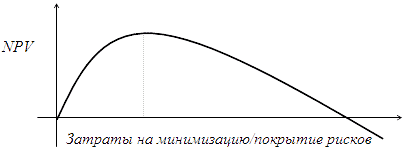 Рис. 1. Корреляция NPV и затрат на минимизацию/покрытие рисковЕсли окончательная ставка дисконта достаточно велика и не обеспечивается положительная доходность (NPV2) бизнеса, то желателен пересмотр варианта использования соответствующих активов, ресурсов и т. д. и т. п.№п/пИдентификация и анализ рисковИдентификация и анализ рисковИдентификация и анализ рисковОценка идентифицированных рисковОценка идентифицированных рисковОценка идентифицированных рисковОценка идентифицированных рисковОценка идентифицированных рисковОценка идентифицированных рисковОпределение и оптимизация мер минимизации/покрытия рисковОпределение и оптимизация мер минимизации/покрытия рисковОпределение и оптимизация мер минимизации/покрытия рисковОпределение и оптимизация мер минимизации/покрытия рисковЭффектив-ность (NPV2-NPV1),тыс. руб.№п/пОписание рискаФакто-рырискаПослед-ствиярискаМаксимально возможный убыток,тыс. руб., (S)Вероят-ностьриска,(q)Коэф.вариа-ции(v)Вероятная величина риска,тыс. руб., (B)Ставкадисконта-1(R1)NPV1 тыс. руб.Меры по минимизации/покрытию рисковЗатраты на минимизацию/покрытие рисковтыс. руб., (Z)Ставка дисконта-2(R2)NPV2тыс.руб.Эффектив-ность (NPV2-NPV1),тыс. руб.123456789101112131415